Warwick town council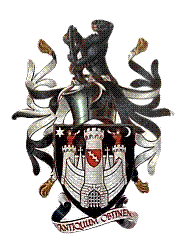 Annual Town MeetingMinutes 2023The Annual Town Meeting for the Town of Warwick was held in the Ballroom, The Court House, Jury Street, Warwick on Monday 3rd April 2023 and commenced at 6.00pm1.  Present The Mayor of Warwick Councillor Parminder Singh Birdi (in the chair)Councillors N Butler, M Noone, S Cross, T Morris, O Jacques, MA Grainger, N Murphy & J TraceyAlso in attendance was District Councillor Liam BartlettApologies:Councillors M Ashford, J D’Arcy, L Butler, R Eddy, R Edgington & D Skinner2. Minutes The Minutes of the meeting held on 6th April 2022 were confirmed and signed by the Mayor.3. Annual ReportThe Mayor, Councillor Parminder Singh Birdi, delivered his report regarding the Councils activities in the Municipal Year 2022/23 (a copy of the report is attached).4. Reports from County, District & Town CouncillorsCounty Councillor ReportsWarwickshire County Councillors submitted a joint report reviewing their term in office and the successes achieved.  This was delivered by Councillor Parminder Singh Birdi. District Council ReportsWarwick District Councillor Oliver Jacques delivered a report regarding the work of Warwick District Council while in office 5. Charity Reports Reports were submitted by Town Councillors who represented the following   Charities: -The Charitable Trust of Thomas Oken and Nicholas EyfflerWarwick Apprentices CharityWarwick United CharitiesWarwick Provident DispensaryKing Henry VIII6. Local Organisations Reports were submitted by the following local organisations - those who could not attend submitted their reports prior to the meeting with copies distributed for all to read: - Lord Leycester Hospital (Master Heidi Mayer)Warwick Court Leet (Rob Cameron)Warwickshire Yeomanry Museum (Major David Hardy)Unlocking Warwick (David Kelham)Warwick Chamber of Trade (Sue Butcher)Rotary Club of Warwick 7. Reports from Town OrganisationsRepresentatives from the following organisations attended and gave their report, those who could not attend submitted their reports prior to the meeting with copies distributed for all to read. 1. Marc Gadsby & Scout representatives 2nd Warwick Sea Scouts 2. John Plumb Warwick Folk Festival 3. Stacey Bains Transforming Communities 4. Carol Warren St Mary’s Christmas Tree Festival 5. Adrian Litvinoff In The Moment 6. Alan Will Canalside Allotments 7. Hazel Jones Coten End Preschool 8. Richard Phillips Leamington Music Festival 9. Rachael Stevens/Emma MacLellan Safeline 10. Marcos Campos The Gap 11. Emma Smith The Parenting Project 12. Elaine Dixon Friends of St Mary’s Church 13. Peter Lamb Warwick Horticultural Society 14. Jo Whitten (video) Chase Meadow Community Centre 15. Neil Chisholm Warwick Lions Club		8. To Receive Question from Warwick Residents A Warwick resident raised concerns on the ‘no-left turn’ sign at the bottom of Jury Street. It was requested that this sign is made bigger to ensure drivers are aware. Councillor Parminder Singh Birdi to take these issues back to Warwickshire County Council Highways dept for further investigation.8. ConclusionThe Mayor closed the meeting, thanked all who had attended and invited them to remain for light refreshments. Attendees were also invited to visit the display stands by Hill Close Gardens, Warwickshire Yeomanry Museum, WDC Events Team, Warwick Police Safer Neighbourhood Team, Rotary Club of Warwick and Warwick Lions Club.Signed............................................................................Dated.........................................